ДОГОВОРО ПОДКЛЮЧЕНИИ К СИСТЕМЕ ТЕПЛОСНАБЖЕНИЯ           Великий Новгород                                                            «____»____________20___г.Общество с ограниченной ответственностью «Тепловая Компания Новгородская», именуемое в дальнейшем «Исполнитель», в лице __________________________________, действующего на основании _____________________________________, с одной стороны,и__________________________________________, именуемый в дальнейшем «Заявитель», в лице ___________________________________________, действующего на основании ____________________________________, с другой стороны, вместе именуемые «Стороны», заключили настоящий договор (далее – Договор) о нижеследующем:Предмет договора1.1 По настоящему договору Исполнитель принимает на себя обязательства по осуществлению подключения к системе теплоснабжения Исполнителя теплопотребляющих установок Заявителя, указанных в заявке на подключение № ________ от ___________ года (Приложение 3 к настоящему договору), с тепловой нагрузкой _________Гкал/час, а Заявитель обязуется выполнить надлежащим образом условия  подключения  к тепловой сети  (Приложение 1 к настоящему договору).1.2 Условия подключения внутриплощадочных и (или) внутридомовых сетей и оборудования подключаемого объекта к системе теплоснабжения, специальные технические требования к устройствам и сооружениям, необходимым для присоединения теплопотребляющих установок и тепловых сетей подключаемого объекта, иные параметры подключения определяются в соответствии с  условиями подключения, предусмотренными Приложением № 1 к настоящему Договору.1.3. Подключение к системе теплоснабжения необходимо для теплоснабжения объекта Заявителя____________________________________________, расположенного по адресу:_______________________________________________________________________.1.4 Условия  подключения № ________ от ___________ года являются неотъемлемой частью настоящего договора и приведены в приложении № 1.Срок действия  условий  подключения равен сроку действия настоящего договора.1.5.Точки подключения, местоположение указаны в условиях подключения (Приложение № 1 к Договору).1.6. Перечень мероприятий, по созданию Исполнителем  технической возможности регулярного получения и потребления тепловой энергии Заявителем указан в Приложении № 2 к настоящему договору. 1.7. Виды и размер тепловой нагрузки:1.8.  Срок выполнения мероприятий по подключению к системе теплоснабжения не  может превышать 9 (девять) месяцев с даты заключения настоящего договора.  1.9. Сроки оказания услуг могут быть изменены:- по соглашению сторон путем подписания Дополнительного соглашения к настоящему Договору;- в иных случаях, когда исполнение обязательств по настоящему Договору оказалось невозможным по вине Заявителя. При этом срок оказания услуг по настоящему Договору отодвигается на срок устранения соответствующих обстоятельств. 2. Права и обязанности Сторон 2.1 Исполнитель обязуется:2.1.1. Подключить Объект Заказчика от точки подключения к тепловым сетям до границы земельного участка, а в случае подключения многоквартирного дома-до границы с инженерно-техническими сетями дома, в пределах заявленной тепловой нагрузки, в соответствии с условиями  подключения  (Приложение 1 к настоящему договору).2.1.2 Осуществить действия по созданию (реконструкции, модернизации) тепловых сетей до точек подключения и (или) источников тепловой энергии, а также по подготовке тепловых сетей к подключению объекта и подаче тепловой энергии не позднее установленной договором о подключении даты подключения.2.1.3. Проверить выполнение Заявителем условий подключения и установить пломбы на приборах (узлах) учета тепловой энергии и теплоносителя, кранах и задвижках на их обводах в течение 10 рабочих дней со дня получения от Заявителя уведомления о готовности внутриплощадочных и внутридомовых сетей и оборудования подключаемого объекта к подаче тепловой энергии и теплоносителя  с составлением и подписанием акта о готовности внутриплощадных и внутридомовых сетей и оборудования подключаемого объекта к подаче тепловой энергии и теплоносителя и акта о подключении объекта к системе теплоснабжения.2.1.4. Не позднее 2 рабочих дней со дня проведения осмотра (обследования), указанного в пункте 2.1.3 настоящего Договора, с соблюдением срока, установленного пунктом 1.8 настоящего Договора (в случае изменения срока – с учётом пункта 1.9 настоящего Договора), осуществить фактическое подключение теплопотребляющих установок Заявителя к тепловым сетям.2.1.5 Согласовать или отказать в согласовании отступления от условий подключения  в течение 15 дней со дня получения обращения заявителя путем внесения изменений в договор о подключении.2.1.6. В соответствии с действующим законодательством выполнить мероприятия (в том числе технические) по подключению объекта к системе теплоснабжения, до границы земельного участка заявителя, на котором располагается подключаемый объект, а в случае подключения многоквартирного дома - до границы сетей инженерно-технического обеспечения дома, мероприятия по увеличению пропускной способности (увеличению мощности) соответствующих тепловых сетей или источников тепловой энергии, а также мероприятия по фактическому подключению.2.1.7.Приостановить выполнение мероприятий по подготовке системы теплоснабжения к подключению Объекта в случае не поступления (неполного поступления) средств от Заявителя в виде платы за подключение до полного погашения задолженности.2.1.8. По окончанию оказания услуг подготовить для Заявителя следующие акты:-акт о подключении объекта Заказчика к системе теплоснабжения;-акт о готовности внутриплощадных и внутридомовых сетей и оборудования подключаемого объекта к подаче тепловой энергии и теплоносителя.2.1.9. Принять либо отказать в принятии предложения о внесении изменений в договор о подключении в течение 30 дней с даты получения предложения заявителя при внесении изменений в проектную документацию.2.2. Исполнитель вправе:2.2.1. Самостоятельно определять перечень организационных и инженерно-технических мероприятий, необходимых для обеспечения технической возможности подключения в пределах сроков, указанных в п.1.8 настоящего договора.2.2.2. Получать всю необходимую исходную информацию для выполнения обязанностей, предусмотренных настоящим договором.2.2.3. Привлекать для выполнения обязанностей, предусмотренных настоящим договором, третьих лиц. 2.2.4. Исполнитель может корректировать срок выполнения действий по фактическому подключению теплопотребляющих установок Заявителя к тепловым сетям Исполнителя на период просрочки Заявителем сроков выполнения обязанностей последнего по настоящему Договору. 2.2.5. При невыполнении Заявителем Условий подключения в согласованный срок и наличии на дату окончания срока их действия технической возможности подключения к системе теплоснабжения Исполнитель вправе по обращению Заявителя продлить срок действия Условий подключения. 2.2.6. Участвовать в приемке скрытых работ по укладке сети от подключаемого объекта до точки подключения;2.2.7. Изменить дату подключения подключаемого объекта на более позднюю без изменения сроков внесения платы за подключение в случае, если заявитель не предоставил исполнителю в установленные договором на подключение сроки возможность осуществить проверку готовности внутриплощадочных и внутридомовых сетей и оборудования объекта к подключению и подаче тепловой энергии и опломбирование установленных приборов (узлов) учета, кранов и задвижек на их обводах.2.3 Заявитель обязуется:2.3.1. Представить Исполнителю всю необходимую исходную информацию, в том числе представить исполнителю утвержденную в установленном порядке проектную документацию (1 экземпляр) в части сведений об инженерном оборудовании и сетях инженерно-технического обеспечения, а также перечень инженерно-технических мероприятий и содержание технологических решений одновременно с уведомлением о готовности для проведения исполнителем проверки выполнения технических условий.2.3.2. Выполнить установленные условиями подключения мероприятия по подключению.2.3.3 Оборудовать приборами учета тепловой энергией и теплоносителя подключаемый объект.2.3.4 Разработать проектную документацию в соответствии с выданными Исполнителем условиями подключения. Отступления от условий подключения, необходимость которых выявлена в ходе проектирования, подлежат согласованию с исполнителем.2.3.5. Выполнить установленные в договоре о подключении условия подготовки внутриплощадочных и внутридомовых сетей и оборудования объекта к подключению.2.3.6. В случае внесения изменений в проектную документацию на строительство (реконструкцию) объекта капитального строительства, влекущих изменение указанной в настоящем договоре нагрузки не позднее 10 календарных дней с момента внесения таких  изменений, направить Исполнителю предложение о внесении соответствующих изменений в договор о подключении.При  этом изменение заявленной нагрузки не может превышать величину, определенную техническими условиями на подключение (если в соответствии с законодательством Российской Федерации требуется получение таких условий). 2.3.7. Направить Исполнителю предложение о внесении изменений в договор о подключении в случае внесения изменений в проектную документацию на строительство (реконструкцию, модернизацию) подключаемого объекта, влекущих изменение указанной в договоре о подключении нагрузки.2.3.8. При передаче Заявителем своих обязательств по настоящему договору в полном объеме третьим лицам, в связи с переходом прав на земельный участок или права собственности на объект, Заявитель обязан письменно предупредить о своем намерении Исполнителя и произвести передачу обязательств третьим лицам посредством  заключения дополнительного соглашения к настоящему  договору. 2.3.9. Передача стороной своих обязательств по настоящему договору, не вызванная   переходом имущественных прав  на объект от Заявителя к третьему лицу, без согласия другой стороны  не допускается.2.3.10. Надлежащим образом исполнять указанные в разделе 3 настоящего Договора обязательства по оплате расходов на подключение.2.3.11. Обеспечить в рабочее время доступ Исполнителю на объекты, где расположены теплопотребляющие установки Заявителя, для проверки выполнения  технических условий подключения и опломбирования приборов (узлов) учета, кранов и задвижек на их обводах. 2.3.12. Надлежащим образом исполнить обязательства по настоящему Договору, в том числе по выполнению возложенных на Заявителя мероприятий, указанных в  условиях подключения (Приложение № 1 к настоящему Договору), выполнению установленных в настоящем Договоре условий подготовки внутриплощадочных и внутридомовых сетей и оборудования объекта к подключению.2.3.13. После выполнения мероприятий, указанных в пункте 2.3.12 настоящего Договора, уведомить Исполнителя о выполнении   условий подключения.2.3.14. Принять участие в осмотре (обследовании) подключаемых теплопотребляющих установок Исполнителем.2.3.15. После осуществления Исполнителем фактического подключения теплопотребляющих установок к тепловым сетям подписать акт о готовности внутриплощадных и внутридомовых сетей и оборудования подключаемого объекта к подаче тепловой энергии и теплоносителя, акт о подключении объекта к системе теплоснабжения, либо представить мотивированный отказ от подписания в течение 5 рабочих дней со дня получения указанных актов от Исполнителя.   При отсутствии мотивированного отказа Заявителя от подписания данных актов в течение указанного срока, акты считаются подписанными в одностороннем порядке, услуги – оказанными надлежащим образом и принятыми Заявителям без замечаний.2.3.16. До начала подачи ресурсов выполнить следующие мероприятия:- за  свой  счет  установить приборы (узлы) учета тепловой энергии и теплоносителя в соответствии с Федеральным законом от 23.11.2009 N 261-ФЗ "Об энергосбережении и о повышении энергетической эффективности и о внесении изменений в отдельные законодательные акты Российской Федерации";- заключить договор теплоснабжения объекта капитального строительства; - обеспечить промывку, опрессовку и дезинфекцию теплопотребляющих установок; -предоставить исполнителю копию разрешения на ввод объекта капитального строительства в эксплуатацию;- предъявить устройства и сооружения, созданные для присоединения к системам теплоснабжения для осмотра и допуска к эксплуатации федеральным органам исполнительной власти, уполномоченным осуществлять государственный санитарно-эпидемиологический надзор и государственный технический надзор.2.4. Заявитель вправе:2.4.1. При невыполнении им условий  подключения в согласованный срок и наличии на дату окончания срока их действия технической возможности подключения к системе теплоснабжения Исполнителя обратиться к Исполнителю с просьбой о продлении срока действия Условий подключения.2.4.2. Требовать своевременного исполнения Исполнителем своих обязательств по настоящему договору.2.4.3Получать информацию о подключении, о ходе выполнения предусмотренных указанным договором мероприятий по созданию (реконструкции)тепловых сетей.  3. Цена договора и порядок расчетов.Размер платы за  подключение  теплоустановок Заявителя  к системе теплоснабжения Исполнителя  определяется  на основании Федерального закона № 190-ФЗ от 27.07.2010 г. «О теплоснабжении» и Постановления  Правительства РФ № 787 от 05.07.2018 года «О подключении (технологическом присоединении) к системам теплоснабжения, недискриминационном доступе к услугам в сфере теплоснабжения, изменении и признании утратившими силу некоторых актов Правительства Российской Федерации"3.2 Плата за подключение к системе теплоснабжения устанавливается органом регулирования.  3.3 Общая стоимость подключения теплоустановок Заявителя к системе теплоснабжения Исполнителя (общая цена  договора) определяется как произведение платы за  подключение на единицу мощности, установленной Постановлением (указать наименование и реквизиты постановления) и общей тепловой нагрузки объекта (либо вновь подключаемой   (дополнительной)  тепловой нагрузки), указанной п. 1.1 договора,   и составляет   ___________(сумма прописью) рублей ____ копеек, в том  числе НДС 18 %   _______  (сумма прописью) рублей ______ копеек.                       3.4.  Оплата стоимости подключения производится в рублях путем перечисления Заявителем денежных средств, указанных в п. 3.3., на расчетный счет Исполнителя, на основании выставляемых  Исполнителем счетов, тремя частями в следующие сроки:3.4.1.  в размере ___________   (сумма прописью) рублей ______ копеек (15 % общей стоимости) в т.ч. НДС 18%  _________ (сумма прописью) рублей ______ копеек в течение 15 дней с   даты заключения настоящего  договора.3.4.2.  в размере __________    (сумма прописью) рублей ______ копеек  50 % общей стоимости), в т.ч. НДС 18%  __________  (сумма прописью) рублей ______ копеек  в течение 90 дней с даты заключения настоящего договора, но не позднее даты фактического подключения.3.4.3.  в размере __________    (сумма прописью) рублей ______ копеек   (35 % общей стоимости), в т.ч. НДС 18%  __________  (сумма прописью) рублей ______ копеек  в течение 15 дней с даты подписания сторонами Акта   о  подключении.Заявитель вправе досрочно осуществить оплату услуг  по настоящему договору. 3.5.  В случае если на момент  оплаты стоимости подключения действие платы за  подключение на единицу мощности, по которой была определена общая стоимость подключения по настоящему договору, утрачивает свою силу и вступает в силу действие новой платы за  подключение на единицу мощности, то общая стоимость подключения по настоящему договору   осуществляется по вновь утвержденной   плате  за  подключение на единицу мощности.Пересчет общей  стоимости подключения по настоящему договору производится  после  запроса  Заявителем   Акта о  подключении и оформляется посредством заключения дополнительного соглашения к настоящему  договору. 3.6 В случае если заявитель не внес очередной платеж в порядке, установленном 3.4 настоящего Договора, на следующий день после дня, когда заявитель должен был внести платеж, исполнитель имеет право приостановить исполнение своих обязательств по договору о подключении до дня внесения заявителем соответствующего платежа.В случае внесения платежа не в полном объеме исполнитель вправе не возобновлять исполнение обязательств по договору о подключении до дня внесения заявителем платежа в полном объеме.4. Условия изменения, расторжения договора и ответственность Сторон.4.1. Изменения и дополнения в настоящий договор вносятся по взаимному согласию сторон путем оформления Дополнительного соглашения.4.2. Настоящий договор может быть расторгнут по требованию одной из Сторон по основаниям, предусмотренным Гражданским кодексом Российской Федерации.4.3. Окончание срока действия Договора не освобождает Стороны от ответственности за неисполнение или ненадлежащее исполнение его условий.4.4. Изменение условий Договора в одностороннем порядке и (или) односторонний отказ от исполнения настоящего Договора не допускаются, за исключением случаев, предусмотренных действующим законодательством Российской Федерации и настоящим Договором.4.5. В случае расторжения договора по инициативе одной стороны, такая сторона направляет  письменное уведомление о намерении расторгнуть договор не позднее, чем за 30 календарных  дней до предполагаемой даты расторжения договора.4.6 Заявитель  в одностороннем порядке может отказаться от исполнения договора  при нарушении исполнителем сроков исполнения обязательств, указанных в договоре, при условии соблюдения им (Заявителем)  условий об оплате.4.7 Исполнитель в одностороннем порядке может отказаться от исполнения договора о подключении при двукратном нарушении заявителем сроков внесения платы за подключение, установленных договором.4.8. В случае расторжения настоящего договора по инициативе Заявителя, он (Заявитель) обязан возместить Исполнителю фактически понесенные последним расходы, связанные с выполнением обязательств по настоящему договору.4.9. В случае расторжения договора по инициативе Заявителя при частичной оплате, Исполнитель возвращает денежные средства Заявителю, за вычетом фактически понесенных Исполнителем расходов на момент расторжения договора.4.8. Исполнитель имеет право в одностороннем порядке отказаться от исполнения настоящего Договора в случаях, установленных законодательством Российской Федерации.4.9. Заявитель несет ответственность за бездоговорное (самовольное) потребление ресурсов до выполнения условий их подачи, установленных п. 2.3.16. настоящего договора, в соответствии с действующим законодательством Российской Федерации.4.10. В случае не получения Исполнителем от Заявителя подписанного Исполнителем проекта договора в 45-тидневный срок с даты его направления Заявителю, подписанный со стороны Исполнителя договор считается не заключенным, заявка (приложение № 3  к договору) аннулирована. 4.11. За неисполнение или ненадлежащее исполнение обязательств по настоящему договору Стороны несут ответственность в соответствии с законодательством Российской Федерации.5. Порядок разрешения споров5.1. Споры, возникающие при исполнении Договора, разрешаются Сторонами в досудебном порядке (путём переговоров, обязательного направления досудебных претензий), а при невозможности достижения согласия передаются в судебные органы. Срок рассмотрения претензии – 30 дней с момента получения.5.2. Все споры, разногласия и требования, возникающие из настоящего договора или в связи с ним, в том числе связанные с его заключением, изменением, исполнением, нарушением, расторжением, прекращением и действительностью после соблюдения досудебного порядка подлежат разрешению: -в Арбитражном суде Новгородской области в соответствии с действующим законодательством Российской Федерации - для юридических лиц;-в судах общей юрисдикции в соответствии с действующим законодательством Российской Федерации – для физических лиц.                                                      6. Форс-мажорные обстоятельства.6.1. Стороны освобождаются от ответственности за неисполнение или ненадлежащее исполнение обязанностей по настоящему договору, если это неисполнение явилось следствием действия обстоятельств непреодолимой силы.6.2. Под непреодолимой силой понимаются обстоятельства, наступившие после заключения настоящего договора, которые стороны не могли предвидеть или избежать разумным образом, в частности, под обстоятельствами непреодолимой силы понимаются стихийные бедствия, военные действия, массовые беспорядки и другие аналогичные обстоятельства.7. Конфиденциальность.7.1. Условия настоящего договора, любая информация, документация и другие материалы, полученные одной стороной в ходе исполнения настоящего договора или при содействии другой стороны, за исключением информации, опубликованной СМИ или информации, которая не может являться в соответствии с законодательством Российской Федерации коммерческой тайной (в частности информация о судебных арбитражных делах), признается конфиденциальной (далее – конфиденциальная информация), то есть не подлежащей опубликованию, передаче третьим лицам или разглашению иным способом одной стороной без согласия другой стороны.7.2.  Стороны принимают все необходимые меры для предотвращения разглашения конфиденциальной информации или ознакомления с ней третьих лиц без согласия на то каждой стороны. С конфиденциальной информацией могут быть ознакомлены только те сотрудники, которые непосредственно связаны с исполнением договора.8. Срок действия договора.8.1.  Настоящий договор вступает в силу с даты поступления подписанного заявителем экземпляра настоящего договора в адрес исполнителя и действует в течение 9  (девяти) месяцев с момента его получения, а в части взаиморасчетов -до полного исполнения Сторонами своих обязательств.9. Особые условия.9.1. В соответствие с действующим законодательством Российской Федерации настоящий договор является публичным договором со всеми правовыми последствиями публичного договора, предусмотренными действующим законодательством Российской Федерации.9.2.  Подача ресурсов Исполнителем Заявителю осуществляется при наличии:  -подписанного сторонами акта о подключении объекта к системе теплоснабжения- заключенного между сторонами договора теплоснабжения;Заявитель предъявляет в случаях, установленных нормативными правовыми актами, устройства и сооружения, созданные для подключения к системам теплоснабжения, для осмотра и допуска к эксплуатации федеральным органам исполнительной власти, уполномоченным осуществлять государственный санитарно-эпидемиологический надзор и государственный энергетический надзор.10. Изменения и дополнения договора.10.1. Изменения и дополнения к договору совершаются только в письменной форме в виде единого документа и подлежат подписанию полномочными представителями обеих сторон, за исключением случаев, предусмотренных настоящим договором. 11. Заключительные положения.11.1. Договор составлен в двух экземплярах, имеющих одинаковую юридическую силу - по одному для каждой из сторон.11.2. В случае изменения у какой-либо из сторон адреса, названия, банковских реквизитов и прочего она обязана в течение 3 (трех) дней письменно известить об этом другую сторону. Указанное письменное извещение становится неотъемлемой частью настоящего договора. В случае неполучения стороной извещения адреса, названия, банковские реквизиты сторон, указанные в договоре, считаются правильными.11.3. Стороны настоящим выражают свою волю и дают согласие на размещение текста настоящего Договора с указанием наименования организаций Сторон в информационно-телекоммуникационной сети Интернет. Любая из сторон вправе передать текст настоящего договора третьему лицу с целью размещения настоящего договора в информационно-телекоммуникационной сети Интернет и дальнейшего сопровождения использования сайта.11.4. Во всем остальном, что не предусмотрено настоящим договором, Стороны руководствуются действующим законодательством Российской Федерации.                   11.5. Приложения к настоящему договору являются неотъемлемыми частями настоящего договора и в обязательном порядке содержат ссылку на порядковый номер Приложения, номер и дату заключения данного договора:Приложение №  1 – условия подключения № ____________ от _______г.Приложение № 2- Перечень мероприятий, по созданию Исполнителем  технической возможности регулярного получения и потребления тепловой энергии ЗаявителемПриложение №  3 –  Заявка на подключение к СТ № _______  от _____г_.Приложение № 4- Форма акта о готовности внутриплощадных и внутридомовых сетей и оборудования подключаемого объекта к подаче тепловой энергии и теплоносителяПриложение № 5 – Форма Акта о подключении объекта к системе теплоснабжения.12.  Адреса, банковские реквизиты и подписи сторонПриложение 1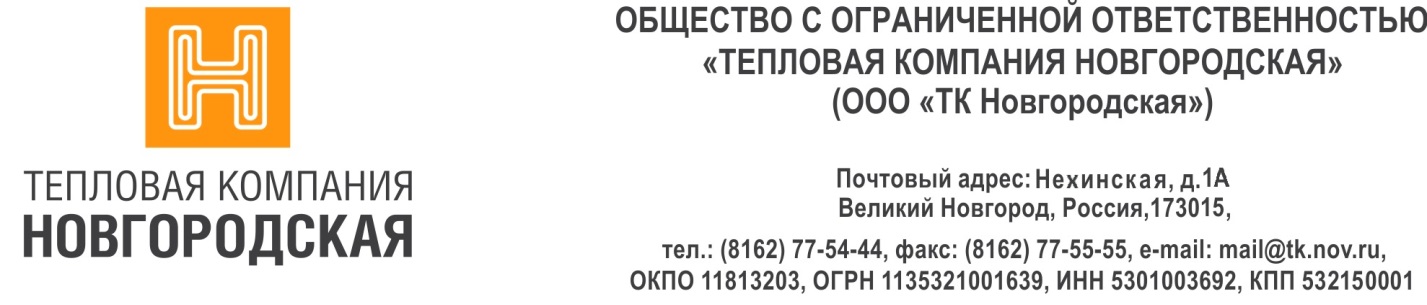 Условия подключения №_____от______ на подключение к тепловым сетям, расположенного по адресу: Теплоснабжающая организация – ООО «ТК Новгородская».Заявитель — Срок действия  условий подключения равен сроку действия настоящего договора.Подключение объекта капитального строительства -Максимальные часовые и среднечасовые тепловые нагрузки подключаемого объекта по видам теплоносителей и видам теплопотребления – Всего:  Гкал/час, в том числе: отопление –  Гкал/час, ГВС –  Гкал/час, вентиляция Гкал/час, технологические нужды Гкал/час, а так же схемы подключения теплопотребляющих установок.Точка подключения: врезка в подземную разводящую тепловую сеть отопления диаметром. Подключение выполнить стальными трубами в ППУ изоляции, диаметр и способ прокладки определить проектом.Температурный график системы теплоснабжения котельной № Регулирование отпуска тепловой энергии – качественное (изменением температуры теплоносителя). Пьезометрические напоры в подающем и обратном трубопроводах отопления в точке подключения объекта.Выполнить проект внутренней системы отопления объекта подключения и согласовать его с ООО «ТК Новгородская». Граница эксплуатационной ответственности теплоснабжающей организации и заявителя.Пределы возможных колебаний давления и температуры в тепловых пунктах заявителя.Максимальные расчетные и среднечасовые расходы теплоносителей, в том числе  с водоразбором из сети ( при открытой системе теплоснабжения) Количество, качество и режим откачки возвращаемого теплоносителя, а также требования к его очистке, если тепловая энергия отпускается паром Добровольные для исполнения рекомендации, касающиеся необходимости использования имеющихся у заявителя собственных источников тепловой энергии или строительства им резервного источника тепловой энергии либо резервной тепловой сети с учетом требований к надежности теплоснабжения подключаемого объекта, а также рекомендации по использованию вторичных энергетических ресурсов Требования к организации учета тепловой энергии и теплоносителей) Требования к диспетчерской связи с теплоснабжающей организацией Минимальные часовые и среднечасовые тепловые нагрузки подключаемого объекта по видам теплоносителей и видам теплопотребления. Требования к приборам учета. В соответствии п.41 и п.49 Правил коммерческого учета тепловой энергии, теплоносителя, утв. ПП РФ от 18.11.2013 №1034 и п. 8(1) Правил организации коммерческого учета воды, сточных вод, утв. ПП РФ от 04.09.2013 №776).У потребителя установить узлы учета потребляемого тепла. Условия подключения  выданы для проведения проектных работ и заключения договора на подключение.Начальник  _________________района теплоснабжения                       ________ подпись _______ /_______ФИО_______/Приложение 2Перечень мероприятий, по созданию Исполнителем  технической возможности регулярного получения и потребления тепловой энергии ЗаявителемНачальник  _________________района теплоснабжения                       ________ подпись _______ /_______ФИО_______/Приложение 3Начальнику                                                                                     _____________ района теплоснабжения          ООО «ТК Новгородская»______________________                               от _________________________________________                               адрес: ____________________________________,                               телефон: _______________, факс: ___________,                               адрес электронной почты: ___________________Заявкана подключение к системе теплоснабжения(наименование Заявителя) ______________________________________________________________________________________________________________________________________________________________ (для юридических лиц - полное наименование организации, дата и номер записи о включении в Единый государственный реестр юридических лиц, для индивидуальных предпринимателей - фамилия, имя, отчество, дата и номер записи о включении в Единый государственный реестр индивидуальных предпринимателей, для физических лиц - фамилия, имя, отчество, серия, номер и дата выдачи паспорта или иного документа, удостоверяющего личность, почтовый адрес, телефон, факс, адрес электронной) ____________________________________________________________________________ (место нахождения Заявителя) в связи с ____________________________________________________________________ (увеличением мощности, новым строительством и др.) просит Вас осуществить присоединение к Вашей системе теплоснабжения теплопотребляющего объекта с максимальной тепловой нагрузкой _________(Гкал/час) ___________________________________________________________________________, (наименование объекта, который необходимо присоединить к тепловым сетям теплоснабжающей организации) расположенного по адресу: ____________________________________________________Приложение:1. Копии правоустанавливающих документов, подтверждающих право собственности или иное законное право заявителя на подключаемый объект или земельный участок, права на которые не зарегистрированы в Едином государственном реестре недвижимости (в случае если такие права зарегистрированы в указанном реестре, представляются выписки из Единого государственного реестра недвижимости на указанный подключаемый объект или земельный участок).2. Ситуационный план расположения подключаемого объекта с привязкой к территории населенного пункта или элементам территориального деления в схеме теплоснабжения.3. Топографическая карта земельного участка в масштабе 1:500 (для квартальной застройки 1:2000) с указанием всех наземных и подземных коммуникаций и сооружений (не прилагается в случае, если заявителем является физическое лицо, осуществляющее создание (реконструкцию) объекта индивидуального жилищного строительства).4. Документы, подтверждающие полномочия лица, действующего от имени заявителя (в случае если заявка подается в адрес исполнителя представителем заявителя).5. Нотариально заверенные копии учредительных документов (для юридических лиц)."___"________ 20____ г.                                            _____________ ________________                                                                                               (подпись)              (Ф.И.О.)       Приложение 4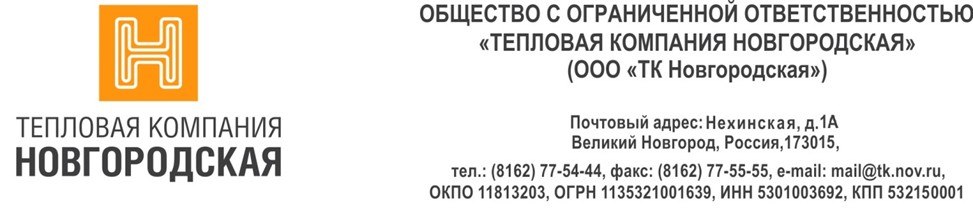                                     АКТ           о готовности внутриплощадочных и внутридомовых сетей          и оборудования подключаемого объекта к подаче тепловой                          энергии и теплоносителя__________________________________________________________________________,                        (наименование организации)именуемое в дальнейшем исполнителем, в лице _________________________________________________________________________________________________________,     (наименование должности, ф.и.о. лица - представителя организации)действующего на основании ________________________________________________,                               (устава, доверенности, иных документов)с одной стороны, и _______________________________________________________,                     (полное наименование заявителя - юридического лица;                            ф.и.о. заявителя - физического лица)именуемое в дальнейшем заявителем, в лице ________________________________,                                            (ф.и.о. лица - представителя                                                      заявителя)действующего на основании ________________________________________________,                               (устава, доверенности, иных документов)с другой стороны, именуемые в дальнейшем сторонами, составили настоящий акто нижеследующем:    1. Подключаемый объект _______________________________________________,расположенный ____________________________________________________________.                                  (указывается адрес)    2.  В  соответствии  с  заключенным сторонами договором о подключении ксистеме  теплоснабжения  N  ________  от  "__"  ________ 20__ г. заявителемосуществлены  следующие  мероприятия  по  подготовке  объекта к подключению(технологическому присоединению) к системе теплоснабжения:__________________________________________________________________________;__________________________________________________________________________;__________________________________________________________________________.Работы выполнены по проекту N _______________, разработанному _____________и утвержденному __________________________________________________________.    3. Характеристика внутриплощадочных сетей:теплоноситель ____________________________________________________________;диаметр труб: подающей _______________ мм, обратной ___________________ мм;тип канала _______________________________________________________________;материалы и толщина изоляции труб: подающей ______________________________,обратной _________________________________________________________________;протяженность трассы ____________ м, в том числе подземной __________________________________________________________________________________________;теплопровод выполнен со следующими отступлениями от рабочих чертежей: ___________________________________________________________________________________________________________________________________________________________класс энергетической эффективности подключаемого объекта _________________;наличие резервных источников тепловой энергии ____________________________;наличие диспетчерской связи с теплоснабжающей организацией _______________.    4.    Характеристика    оборудования    теплового   пункта   и   системтеплопотребления:    вид присоединения системы подключения:__________________________________________________________________________;    элеватор N _________________________, диаметр ________________________;    подогреватель отопления N _____________, количество секций ___________,длина секций ______________________, назначение __________________________,тип (марка) ______________________________________________________________;    диаметр напорного патрубка ___________________________________________,    мощность электродвигателя __________, частота вращения _______________;    дроссельные (ограничительные) диафрагмы: диаметр _____________________,место установки __________________________________________________________;    тип отопительной системы _____________________________________________;    количество стояков ___________________________________________________;    тип и поверхность нагрева отопительных приборов _________________________________________________________________________________________________;    схема включения системы горячего водоснабжения __________________________________________________________________________________________________;    схема включения подогревателя горячего водоснабжения _____________________________________________________________________________________________количество секций I ступени: штук ______________, длина __________________;количество секций II ступени: штук ______________, длина _________________;количество калориферов: штук __________, поверхность нагрева (общая) _____.    5. Контрольно-измерительные приборы и автоматика    Место установки пломб ________________________________________________.    6. Проектные данные присоединяемых установок    7. Наличие документации________________________________________________________________________________________________________________________________________________________________________________________________________________________________.    8. Прочие сведения ___________________________________________________.    9.  Настоящий  акт  составлен в 2 экземплярах (по одному экземпляру длякаждой из сторон), имеющих одинаковую юридическую силу.                                 ПодписиДата подписания "__" _____________ 20__ г.Приложение 5                                                                                          УТВЕРЖДАЮНачальник_____________________                                                                района теплоснабжения                _______________________________Акто подключении Объекта  к системе теплоснабжения. г.	                                                                          «___»__________20___года	,именуемое «Заявитель», в лице____________________________________________________________, действующего на основании __________________, с одной стороны, и ООО «ТК Новгородская», именуемое «Исполнитель», в лице _______________________________, действующего на основании ____________________,с другой стороны, составили настоящий акт о нижеследующем:    1. Исполнитель  выполнил  мероприятия по подключению (технологическомуприсоединению), предусмотренные  договором о  подключении объекта к системетеплоснабжения от "__" _________ 20__ г. N ____ (далее - договор), в полномобъеме.    2.   Заявитель   выполнил   мероприятия,  предусмотренные  договором  иусловиями подключения (технологического присоединения) N _______.    3.   Заявителем   получен   акт   о   готовности   внутриплощадочных  ивнутридомовых  сетей и оборудования подключаемого объекта к подаче тепловойэнергии и теплоносителя.    4.  Существующая тепловая нагрузка объекта подключения в точках (точке)подключения (за исключением нового подключения) составляет ________________Гкал/ч.    5. Подключенная максимальная тепловая нагрузка объекта в точках (точке)подключения составляет _________ Гкал/ч.    6.  Географическое  местонахождение  и  обозначение  точки  подключенияобъекта на технологической схеме тепловых сетей _____________________________________________________________________________________________________.    7.  Узел учета тепловой энергии и теплоносителей допущен к эксплуатациипо следующим результатам проверки узла учета:______________________________________________________________________________________________________________________________________________________                 (дата, время, местонахождение узла учета)___________________________________________________________________________      (ф.и.о., должности и контактные данные лиц, принимавших участие                          в проверке узла учета)___________________________________________________________________________                     (результаты проверки узла учета)___________________________________________________________________________   (показания приборов учета на момент завершения процедуры допуска узла     учета к эксплуатации, места на узле учета, в которых установлены                            контрольные пломбы)    8.   Границей   раздела   балансовой   принадлежности   тепловых  сетей(теплопотребляющих установок и источников тепловой энергии) является__________________________________________________________________________.   (адрес, наименование объекта и оборудования, по которым определяется             граница балансовой принадлежности тепловых сетей)          Схема границы балансовой принадлежности тепловых сетей    Прочие    сведения    по   установлению   границ   раздела   балансовойпринадлежности тепловых сетей __________________________________________________________________________________________________________________________________________________________________________________________________.    9. Границей раздела эксплуатационной  ответственности  сторон  является_____________________________________________________________________________________________________________________________________________________.          (адрес, наименование объекта и оборудования, по которым       определяется граница эксплуатационной ответственности сторон)           Схема границ эксплуатационной ответственности сторон    Прочие   сведения   по  установлению  границ  раздела  эксплуатационнойответственности сторон _________________________________________________________________________________________________________________________________________________________________________________________________________.    10.  Замечания  к  выполнению работ по подключению на момент подписаниянастоящего акта у сторон отсутствуют.    11. Прочие сведения __________________________________________________.    12.  Настоящий  акт составлен в 2 экземплярах (по одному экземпляру длякаждой из сторон), имеющих одинаковую юридическую силу.                                  ПодписиДата подписания "__" _____________ 20__ г.приточная система вентиляции (в зимнее время)____________ Гкал/часотопление____________ Гкал/часгорячее водоснабжение____________ Гкал/часИСПОЛНИТЕЛЬ: ООО «ТК Новгородская»Юридический адрес: 175000, Новгородская область, Батецкий район, п. Батецкий, ул. Лесная, д. 3аПочтовый адрес: 173015, г. Великий Новгород, Нехинская д. 1АИНН 5301003692 КПП 532150001ОГРН 1135321001639р/с 407 028 100 430 000 024 40в в отделении № 8629  Сбербанка Россииг. Великий Новгородк/с 301 018 101 000 000 006 98БИК 044959698_____________________________________________________________________________________________ЗАЯВИТЕЛЬ:                               №       На №                          от  Заявителю______________________________________________________________________________Технические параметры подключаемого объекта:Технические параметры подключаемого объекта:1. Расчетные максимальные часовые и среднечасовые расходы тепловой энергии и соответствующие им расчетные расходы теплоносителей на технологические нужды, отопление, вентиляцию, кондиционирование воздуха и горячее водоснабжение2. Вид и параметры теплоносителей (давление и температура)3. Режимы теплопотребления для подключаемого объекта (непрерывный, одно-, двухсменный и др.)4. Расположение узла учета тепловой энергии и теплоносителей и контроля их качества5. Требования к надежности теплоснабжения подключаемого объекта (допустимые перерывы в подаче теплоносителей по продолжительности, периодам года и др.)6. Наличие и возможность использования собственных источников тепловой энергии (с указанием их мощностей и режимов работы)7. Правовые основания пользования заявителем подключаемым объектом и земельным участком, на котором планируется создание подключаемого объекта8. Номер и дата выдачи технических условий (если они выдавались ранее в соответствии с законодательством о градостроительной деятельности)9. Планируемые сроки ввода в эксплуатацию подключаемого объекта10. Информация о границах земельного участка, на котором планируется осуществить строительство (реконструкцию, модернизацию) подключаемого объекта11. Информация о виде разрешенного использования земельного участка12. Информация о предельных параметрах разрешенного строительства (реконструкции, модернизации) подключаемого объектаN п/пНаименованиеМесто установкиТипДиаметрКоличествоНомер зданияКубатура здания, куб. мРасчетные тепловые нагрузки, Гкал/часРасчетные тепловые нагрузки, Гкал/часРасчетные тепловые нагрузки, Гкал/часРасчетные тепловые нагрузки, Гкал/часРасчетные тепловые нагрузки, Гкал/часНомер зданияКубатура здания, куб. мотоплениевентиляциягорячее водоснабжениетехнологические нуждывсегоИсполнительЗаявительИсполнительЗаявитель